FUND UNITS ORDER FORM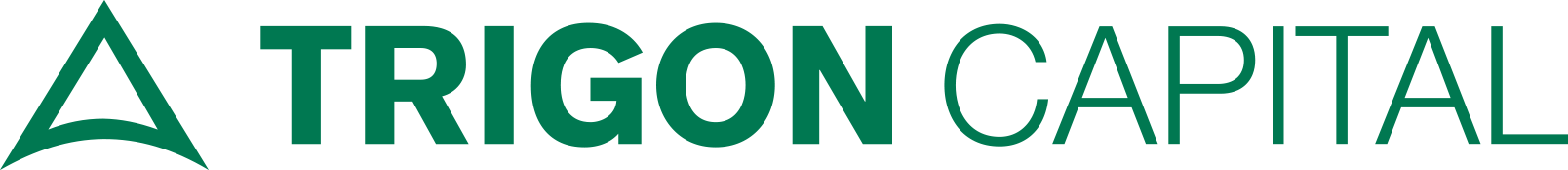 FUND UNITS ORDER FORMFUND UNITS ORDER FORMFUND UNITS ORDER FORMFUND UNITS ORDER FORMFUND UNITS ORDER FORMFUND UNITS ORDER FORMFUND UNITS ORDER FORMFUND UNITS ORDER FORMFUND UNITS ORDER FORMFUND UNITS ORDER FORMFUND UNITS ORDER FORMFUND UNITS ORDER FORMFUND UNITS ORDER FORMFUND UNITS ORDER FORMFUND UNITS ORDER FORMPlease print or fill in with block lettersPlease print or fill in with block lettersPlease print or fill in with block lettersPlease print or fill in with block lettersPlease print or fill in with block lettersPlease print or fill in with block lettersPlease print or fill in with block lettersPlease print or fill in with block lettersPlease print or fill in with block lettersPlease print or fill in with block lettersPlease print or fill in with block lettersPlease print or fill in with block lettersPlease print or fill in with block lettersPlease print or fill in with block lettersPlease print or fill in with block lettersPlease print or fill in with block lettersACCOUNT HOLDER DATAACCOUNT HOLDER DATAACCOUNT HOLDER DATAACCOUNT HOLDER DATAAccount Holder’s name: Account Holder’s name: Account Holder’s name: Account Holder’s name: Account Holder’s name: Account Holder’s name: Account Holder’s name: Account Holder’s name: Account Holder’s name: Account Holder’s name: Account Holder’s name: Account Holder’s name: Account Holder’s name: Account Holder’s name: Account Holder’s name: Account Holder’s name: Investor’s name (if different from the Account Holder’s name): Investor’s name (if different from the Account Holder’s name): Investor’s name (if different from the Account Holder’s name): Investor’s name (if different from the Account Holder’s name): Investor’s name (if different from the Account Holder’s name): Investor’s name (if different from the Account Holder’s name): Investor’s name (if different from the Account Holder’s name): Investor’s name (if different from the Account Holder’s name): Investor’s name (if different from the Account Holder’s name): Investor’s name (if different from the Account Holder’s name): Investor’s name (if different from the Account Holder’s name): Investor’s name (if different from the Account Holder’s name): Investor’s name (if different from the Account Holder’s name): Investor’s name (if different from the Account Holder’s name): Investor’s name (if different from the Account Holder’s name): Investor’s name (if different from the Account Holder’s name): Registration code/ ID code:                                          Address: Registration code/ ID code:                                          Address: Registration code/ ID code:                                          Address: Registration code/ ID code:                                          Address: Registration code/ ID code:                                          Address: Registration code/ ID code:                                          Address: Registration code/ ID code:                                          Address: Registration code/ ID code:                                          Address: Registration code/ ID code:                                          Address: Registration code/ ID code:                                          Address: Registration code/ ID code:                                          Address: Registration code/ ID code:                                          Address: Registration code/ ID code:                                          Address: Registration code/ ID code:                                          Address: Registration code/ ID code:                                          Address: Registration code/ ID code:                                          Address: Contact person/Authorized representative:Contact person/Authorized representative:Contact person/Authorized representative:Contact person/Authorized representative:Contact person/Authorized representative:Contact person/Authorized representative:Contact person/Authorized representative:Contact person/Authorized representative:Contact person/Authorized representative:Contact person/Authorized representative:Contact person/Authorized representative:Contact person/Authorized representative:Contact person/Authorized representative:Contact person/Authorized representative:Contact person/Authorized representative:Contact person/Authorized representative:Tel:                                                     Fax:                                                     e-mail:Tel:                                                     Fax:                                                     e-mail:Tel:                                                     Fax:                                                     e-mail:Tel:                                                     Fax:                                                     e-mail:Tel:                                                     Fax:                                                     e-mail:Tel:                                                     Fax:                                                     e-mail:Tel:                                                     Fax:                                                     e-mail:Tel:                                                     Fax:                                                     e-mail:Tel:                                                     Fax:                                                     e-mail:Tel:                                                     Fax:                                                     e-mail:Tel:                                                     Fax:                                                     e-mail:Tel:                                                     Fax:                                                     e-mail:Tel:                                                     Fax:                                                     e-mail:Tel:                                                     Fax:                                                     e-mail:Tel:                                                     Fax:                                                     e-mail:Tel:                                                     Fax:                                                     e-mail:Source of funds:  Dividends/Profits from Company;  Personal Savings; Salary;  Inheritance/Gift;  Commission;  Investments; Remuneration;  Other (please specify): Expected annual transaction amount (EUR): Source of funds:  Dividends/Profits from Company;  Personal Savings; Salary;  Inheritance/Gift;  Commission;  Investments; Remuneration;  Other (please specify): Expected annual transaction amount (EUR): Source of funds:  Dividends/Profits from Company;  Personal Savings; Salary;  Inheritance/Gift;  Commission;  Investments; Remuneration;  Other (please specify): Expected annual transaction amount (EUR): Source of funds:  Dividends/Profits from Company;  Personal Savings; Salary;  Inheritance/Gift;  Commission;  Investments; Remuneration;  Other (please specify): Expected annual transaction amount (EUR): Source of funds:  Dividends/Profits from Company;  Personal Savings; Salary;  Inheritance/Gift;  Commission;  Investments; Remuneration;  Other (please specify): Expected annual transaction amount (EUR): Source of funds:  Dividends/Profits from Company;  Personal Savings; Salary;  Inheritance/Gift;  Commission;  Investments; Remuneration;  Other (please specify): Expected annual transaction amount (EUR): Source of funds:  Dividends/Profits from Company;  Personal Savings; Salary;  Inheritance/Gift;  Commission;  Investments; Remuneration;  Other (please specify): Expected annual transaction amount (EUR): Source of funds:  Dividends/Profits from Company;  Personal Savings; Salary;  Inheritance/Gift;  Commission;  Investments; Remuneration;  Other (please specify): Expected annual transaction amount (EUR): Source of funds:  Dividends/Profits from Company;  Personal Savings; Salary;  Inheritance/Gift;  Commission;  Investments; Remuneration;  Other (please specify): Expected annual transaction amount (EUR): Source of funds:  Dividends/Profits from Company;  Personal Savings; Salary;  Inheritance/Gift;  Commission;  Investments; Remuneration;  Other (please specify): Expected annual transaction amount (EUR): Source of funds:  Dividends/Profits from Company;  Personal Savings; Salary;  Inheritance/Gift;  Commission;  Investments; Remuneration;  Other (please specify): Expected annual transaction amount (EUR): Source of funds:  Dividends/Profits from Company;  Personal Savings; Salary;  Inheritance/Gift;  Commission;  Investments; Remuneration;  Other (please specify): Expected annual transaction amount (EUR): Source of funds:  Dividends/Profits from Company;  Personal Savings; Salary;  Inheritance/Gift;  Commission;  Investments; Remuneration;  Other (please specify): Expected annual transaction amount (EUR): Source of funds:  Dividends/Profits from Company;  Personal Savings; Salary;  Inheritance/Gift;  Commission;  Investments; Remuneration;  Other (please specify): Expected annual transaction amount (EUR): Source of funds:  Dividends/Profits from Company;  Personal Savings; Salary;  Inheritance/Gift;  Commission;  Investments; Remuneration;  Other (please specify): Expected annual transaction amount (EUR): Source of funds:  Dividends/Profits from Company;  Personal Savings; Salary;  Inheritance/Gift;  Commission;  Investments; Remuneration;  Other (please specify): Expected annual transaction amount (EUR): BANKING DETAILSBANKING DETAILSBANKING DETAILSName of Investor’s Bank:                                                                                                     Bank’s Swift code: Name of Investor’s Bank:                                                                                                     Bank’s Swift code: Name of Investor’s Bank:                                                                                                     Bank’s Swift code: Name of Investor’s Bank:                                                                                                     Bank’s Swift code: Name of Investor’s Bank:                                                                                                     Bank’s Swift code: Name of Investor’s Bank:                                                                                                     Bank’s Swift code: Name of Investor’s Bank:                                                                                                     Bank’s Swift code: Name of Investor’s Bank:                                                                                                     Bank’s Swift code: Name of Investor’s Bank:                                                                                                     Bank’s Swift code: Name of Investor’s Bank:                                                                                                     Bank’s Swift code: Name of Investor’s Bank:                                                                                                     Bank’s Swift code: Name of Investor’s Bank:                                                                                                     Bank’s Swift code: Name of Investor’s Bank:                                                                                                     Bank’s Swift code: Name of Investor’s Bank:                                                                                                     Bank’s Swift code: Name of Investor’s Bank:                                                                                                     Bank’s Swift code: Name of Investor’s Bank:                                                                                                     Bank’s Swift code: Account no:                                                                                                Account details with the Registry:Account no:                                                                                                Account details with the Registry:Account no:                                                                                                Account details with the Registry:Account no:                                                                                                Account details with the Registry:Account no:                                                                                                Account details with the Registry:Account no:                                                                                                Account details with the Registry:Account no:                                                                                                Account details with the Registry:Account no:                                                                                                Account details with the Registry:Account no:                                                                                                Account details with the Registry:Account no:                                                                                                Account details with the Registry:Account no:                                                                                                Account details with the Registry:Account no:                                                                                                Account details with the Registry:Account no:                                                                                                Account details with the Registry:Account no:                                                                                                Account details with the Registry:Account no:                                                                                                Account details with the Registry:Account no:                                                                                                Account details with the Registry:INVESTMENT SELECTIONINVESTMENT SELECTIONINVESTMENT SELECTIONINVESTMENT SELECTIONType of transaction:Type of transaction:Type of transaction:Type of transaction:Type of transaction:Type of transaction:Type of transaction: Subscription  Subscription  Subscription  Subscription  Subscription  Redemption  Redemption  Redemption  Redemption Fund NameISINISINISINISINCurrencyCurrencyCurrencyAmountAmountAmountAmountAmountUnitsUnitsUnitsTRIGON - New Europe Fund, Unit B EURTRIGON - New Europe Fund, Unit B EURLU1687402633 LU1687402633 LU1687402633 LU1687402633 EUREUREURTRIGON - New Europe Fund, Unit B USDTRIGON - New Europe Fund, Unit B USDLU1687402716 LU1687402716 LU1687402716 LU1687402716 USDUSDUSDTRIGON - New Europe Fund, Unit D EURTRIGON - New Europe Fund, Unit D EURLU1687403102 LU1687403102 LU1687403102 LU1687403102 EUREUREURTRIGON - New Europe Fund, Unit E EURTRIGON - New Europe Fund, Unit E EURLU1687403367 LU1687403367 LU1687403367 LU1687403367 EUREUREURDECLARATION DECLARATION DECLARATION I, the undersigned, hereby: (1) confirm the correctness and completeness of the information provided above; (2) confirm that I have studied the Fund Rules and Prospectuses of the Fund(s) and agree with the contents of these documents; (3) acknowledge special risks attaching to the fund(s);  (4) confirm having full authority and legal capacity to purchase, sell and switch shares of the Fund(s); (5) acknowledge the time requirements  for submission of information via fax and action upon the information; (6) acknowledge that order will be refused if filling of the form is incomplete; (7) confirm that any fund units for which redemption order is submitted belong to the Investor under the right of ownership and the fund units are free of any rights of any third persons and there are no disputes or proceedings with respect to the fund units.I, the undersigned, hereby: (1) confirm the correctness and completeness of the information provided above; (2) confirm that I have studied the Fund Rules and Prospectuses of the Fund(s) and agree with the contents of these documents; (3) acknowledge special risks attaching to the fund(s);  (4) confirm having full authority and legal capacity to purchase, sell and switch shares of the Fund(s); (5) acknowledge the time requirements  for submission of information via fax and action upon the information; (6) acknowledge that order will be refused if filling of the form is incomplete; (7) confirm that any fund units for which redemption order is submitted belong to the Investor under the right of ownership and the fund units are free of any rights of any third persons and there are no disputes or proceedings with respect to the fund units.I, the undersigned, hereby: (1) confirm the correctness and completeness of the information provided above; (2) confirm that I have studied the Fund Rules and Prospectuses of the Fund(s) and agree with the contents of these documents; (3) acknowledge special risks attaching to the fund(s);  (4) confirm having full authority and legal capacity to purchase, sell and switch shares of the Fund(s); (5) acknowledge the time requirements  for submission of information via fax and action upon the information; (6) acknowledge that order will be refused if filling of the form is incomplete; (7) confirm that any fund units for which redemption order is submitted belong to the Investor under the right of ownership and the fund units are free of any rights of any third persons and there are no disputes or proceedings with respect to the fund units.I, the undersigned, hereby: (1) confirm the correctness and completeness of the information provided above; (2) confirm that I have studied the Fund Rules and Prospectuses of the Fund(s) and agree with the contents of these documents; (3) acknowledge special risks attaching to the fund(s);  (4) confirm having full authority and legal capacity to purchase, sell and switch shares of the Fund(s); (5) acknowledge the time requirements  for submission of information via fax and action upon the information; (6) acknowledge that order will be refused if filling of the form is incomplete; (7) confirm that any fund units for which redemption order is submitted belong to the Investor under the right of ownership and the fund units are free of any rights of any third persons and there are no disputes or proceedings with respect to the fund units.I, the undersigned, hereby: (1) confirm the correctness and completeness of the information provided above; (2) confirm that I have studied the Fund Rules and Prospectuses of the Fund(s) and agree with the contents of these documents; (3) acknowledge special risks attaching to the fund(s);  (4) confirm having full authority and legal capacity to purchase, sell and switch shares of the Fund(s); (5) acknowledge the time requirements  for submission of information via fax and action upon the information; (6) acknowledge that order will be refused if filling of the form is incomplete; (7) confirm that any fund units for which redemption order is submitted belong to the Investor under the right of ownership and the fund units are free of any rights of any third persons and there are no disputes or proceedings with respect to the fund units.I, the undersigned, hereby: (1) confirm the correctness and completeness of the information provided above; (2) confirm that I have studied the Fund Rules and Prospectuses of the Fund(s) and agree with the contents of these documents; (3) acknowledge special risks attaching to the fund(s);  (4) confirm having full authority and legal capacity to purchase, sell and switch shares of the Fund(s); (5) acknowledge the time requirements  for submission of information via fax and action upon the information; (6) acknowledge that order will be refused if filling of the form is incomplete; (7) confirm that any fund units for which redemption order is submitted belong to the Investor under the right of ownership and the fund units are free of any rights of any third persons and there are no disputes or proceedings with respect to the fund units.I, the undersigned, hereby: (1) confirm the correctness and completeness of the information provided above; (2) confirm that I have studied the Fund Rules and Prospectuses of the Fund(s) and agree with the contents of these documents; (3) acknowledge special risks attaching to the fund(s);  (4) confirm having full authority and legal capacity to purchase, sell and switch shares of the Fund(s); (5) acknowledge the time requirements  for submission of information via fax and action upon the information; (6) acknowledge that order will be refused if filling of the form is incomplete; (7) confirm that any fund units for which redemption order is submitted belong to the Investor under the right of ownership and the fund units are free of any rights of any third persons and there are no disputes or proceedings with respect to the fund units.I, the undersigned, hereby: (1) confirm the correctness and completeness of the information provided above; (2) confirm that I have studied the Fund Rules and Prospectuses of the Fund(s) and agree with the contents of these documents; (3) acknowledge special risks attaching to the fund(s);  (4) confirm having full authority and legal capacity to purchase, sell and switch shares of the Fund(s); (5) acknowledge the time requirements  for submission of information via fax and action upon the information; (6) acknowledge that order will be refused if filling of the form is incomplete; (7) confirm that any fund units for which redemption order is submitted belong to the Investor under the right of ownership and the fund units are free of any rights of any third persons and there are no disputes or proceedings with respect to the fund units.I, the undersigned, hereby: (1) confirm the correctness and completeness of the information provided above; (2) confirm that I have studied the Fund Rules and Prospectuses of the Fund(s) and agree with the contents of these documents; (3) acknowledge special risks attaching to the fund(s);  (4) confirm having full authority and legal capacity to purchase, sell and switch shares of the Fund(s); (5) acknowledge the time requirements  for submission of information via fax and action upon the information; (6) acknowledge that order will be refused if filling of the form is incomplete; (7) confirm that any fund units for which redemption order is submitted belong to the Investor under the right of ownership and the fund units are free of any rights of any third persons and there are no disputes or proceedings with respect to the fund units.I, the undersigned, hereby: (1) confirm the correctness and completeness of the information provided above; (2) confirm that I have studied the Fund Rules and Prospectuses of the Fund(s) and agree with the contents of these documents; (3) acknowledge special risks attaching to the fund(s);  (4) confirm having full authority and legal capacity to purchase, sell and switch shares of the Fund(s); (5) acknowledge the time requirements  for submission of information via fax and action upon the information; (6) acknowledge that order will be refused if filling of the form is incomplete; (7) confirm that any fund units for which redemption order is submitted belong to the Investor under the right of ownership and the fund units are free of any rights of any third persons and there are no disputes or proceedings with respect to the fund units.I, the undersigned, hereby: (1) confirm the correctness and completeness of the information provided above; (2) confirm that I have studied the Fund Rules and Prospectuses of the Fund(s) and agree with the contents of these documents; (3) acknowledge special risks attaching to the fund(s);  (4) confirm having full authority and legal capacity to purchase, sell and switch shares of the Fund(s); (5) acknowledge the time requirements  for submission of information via fax and action upon the information; (6) acknowledge that order will be refused if filling of the form is incomplete; (7) confirm that any fund units for which redemption order is submitted belong to the Investor under the right of ownership and the fund units are free of any rights of any third persons and there are no disputes or proceedings with respect to the fund units.I, the undersigned, hereby: (1) confirm the correctness and completeness of the information provided above; (2) confirm that I have studied the Fund Rules and Prospectuses of the Fund(s) and agree with the contents of these documents; (3) acknowledge special risks attaching to the fund(s);  (4) confirm having full authority and legal capacity to purchase, sell and switch shares of the Fund(s); (5) acknowledge the time requirements  for submission of information via fax and action upon the information; (6) acknowledge that order will be refused if filling of the form is incomplete; (7) confirm that any fund units for which redemption order is submitted belong to the Investor under the right of ownership and the fund units are free of any rights of any third persons and there are no disputes or proceedings with respect to the fund units.I, the undersigned, hereby: (1) confirm the correctness and completeness of the information provided above; (2) confirm that I have studied the Fund Rules and Prospectuses of the Fund(s) and agree with the contents of these documents; (3) acknowledge special risks attaching to the fund(s);  (4) confirm having full authority and legal capacity to purchase, sell and switch shares of the Fund(s); (5) acknowledge the time requirements  for submission of information via fax and action upon the information; (6) acknowledge that order will be refused if filling of the form is incomplete; (7) confirm that any fund units for which redemption order is submitted belong to the Investor under the right of ownership and the fund units are free of any rights of any third persons and there are no disputes or proceedings with respect to the fund units.I, the undersigned, hereby: (1) confirm the correctness and completeness of the information provided above; (2) confirm that I have studied the Fund Rules and Prospectuses of the Fund(s) and agree with the contents of these documents; (3) acknowledge special risks attaching to the fund(s);  (4) confirm having full authority and legal capacity to purchase, sell and switch shares of the Fund(s); (5) acknowledge the time requirements  for submission of information via fax and action upon the information; (6) acknowledge that order will be refused if filling of the form is incomplete; (7) confirm that any fund units for which redemption order is submitted belong to the Investor under the right of ownership and the fund units are free of any rights of any third persons and there are no disputes or proceedings with respect to the fund units.I, the undersigned, hereby: (1) confirm the correctness and completeness of the information provided above; (2) confirm that I have studied the Fund Rules and Prospectuses of the Fund(s) and agree with the contents of these documents; (3) acknowledge special risks attaching to the fund(s);  (4) confirm having full authority and legal capacity to purchase, sell and switch shares of the Fund(s); (5) acknowledge the time requirements  for submission of information via fax and action upon the information; (6) acknowledge that order will be refused if filling of the form is incomplete; (7) confirm that any fund units for which redemption order is submitted belong to the Investor under the right of ownership and the fund units are free of any rights of any third persons and there are no disputes or proceedings with respect to the fund units.I, the undersigned, hereby: (1) confirm the correctness and completeness of the information provided above; (2) confirm that I have studied the Fund Rules and Prospectuses of the Fund(s) and agree with the contents of these documents; (3) acknowledge special risks attaching to the fund(s);  (4) confirm having full authority and legal capacity to purchase, sell and switch shares of the Fund(s); (5) acknowledge the time requirements  for submission of information via fax and action upon the information; (6) acknowledge that order will be refused if filling of the form is incomplete; (7) confirm that any fund units for which redemption order is submitted belong to the Investor under the right of ownership and the fund units are free of any rights of any third persons and there are no disputes or proceedings with respect to the fund units.Authorized signature: Authorized signature: Authorized signature:           Date:        /      / 2018          Date:        /      / 2018          Date:        /      / 2018          Date:        /      / 2018          Date:        /      / 2018FUND MANAGER:AS Trigon Asset ManagementPärnu mnt 18, Tallinn 10141, EstoniaContact tel: +372 667 9200 e-mail: backoffice@trigoncapital.comFUND MANAGER:AS Trigon Asset ManagementPärnu mnt 18, Tallinn 10141, EstoniaContact tel: +372 667 9200 e-mail: backoffice@trigoncapital.comFUND MANAGER:AS Trigon Asset ManagementPärnu mnt 18, Tallinn 10141, EstoniaContact tel: +372 667 9200 e-mail: backoffice@trigoncapital.comFUND MANAGER:AS Trigon Asset ManagementPärnu mnt 18, Tallinn 10141, EstoniaContact tel: +372 667 9200 e-mail: backoffice@trigoncapital.comFUND MANAGER:AS Trigon Asset ManagementPärnu mnt 18, Tallinn 10141, EstoniaContact tel: +372 667 9200 e-mail: backoffice@trigoncapital.comFUND MANAGER:AS Trigon Asset ManagementPärnu mnt 18, Tallinn 10141, EstoniaContact tel: +372 667 9200 e-mail: backoffice@trigoncapital.comFUND MANAGER:AS Trigon Asset ManagementPärnu mnt 18, Tallinn 10141, EstoniaContact tel: +372 667 9200 e-mail: backoffice@trigoncapital.comFUND MANAGER:AS Trigon Asset ManagementPärnu mnt 18, Tallinn 10141, EstoniaContact tel: +372 667 9200 e-mail: backoffice@trigoncapital.comFUND MANAGER:AS Trigon Asset ManagementPärnu mnt 18, Tallinn 10141, EstoniaContact tel: +372 667 9200 e-mail: backoffice@trigoncapital.comFUND MANAGER:AS Trigon Asset ManagementPärnu mnt 18, Tallinn 10141, EstoniaContact tel: +372 667 9200 e-mail: backoffice@trigoncapital.comFUND MANAGER:AS Trigon Asset ManagementPärnu mnt 18, Tallinn 10141, EstoniaContact tel: +372 667 9200 e-mail: backoffice@trigoncapital.comFUND MANAGER:AS Trigon Asset ManagementPärnu mnt 18, Tallinn 10141, EstoniaContact tel: +372 667 9200 e-mail: backoffice@trigoncapital.comFUND MANAGER:AS Trigon Asset ManagementPärnu mnt 18, Tallinn 10141, EstoniaContact tel: +372 667 9200 e-mail: backoffice@trigoncapital.comFUND MANAGER:AS Trigon Asset ManagementPärnu mnt 18, Tallinn 10141, EstoniaContact tel: +372 667 9200 e-mail: backoffice@trigoncapital.comFUND MANAGER:AS Trigon Asset ManagementPärnu mnt 18, Tallinn 10141, EstoniaContact tel: +372 667 9200 e-mail: backoffice@trigoncapital.comFUND MANAGER:AS Trigon Asset ManagementPärnu mnt 18, Tallinn 10141, EstoniaContact tel: +372 667 9200 e-mail: backoffice@trigoncapital.comPLEASE SEND COMPLETED FORM TO OUR TRANSFER AGENT: 				    By fax +352 2786 3845 Attn: TA 						   Or send signed and scanned form by e-mail to: Funddealing@dz-privatbank.comContact tel: + 352 44 903 6110PLEASE SEND COMPLETED FORM TO OUR TRANSFER AGENT: 				    By fax +352 2786 3845 Attn: TA 						   Or send signed and scanned form by e-mail to: Funddealing@dz-privatbank.comContact tel: + 352 44 903 6110PLEASE SEND COMPLETED FORM TO OUR TRANSFER AGENT: 				    By fax +352 2786 3845 Attn: TA 						   Or send signed and scanned form by e-mail to: Funddealing@dz-privatbank.comContact tel: + 352 44 903 6110PLEASE SEND COMPLETED FORM TO OUR TRANSFER AGENT: 				    By fax +352 2786 3845 Attn: TA 						   Or send signed and scanned form by e-mail to: Funddealing@dz-privatbank.comContact tel: + 352 44 903 6110PLEASE SEND COMPLETED FORM TO OUR TRANSFER AGENT: 				    By fax +352 2786 3845 Attn: TA 						   Or send signed and scanned form by e-mail to: Funddealing@dz-privatbank.comContact tel: + 352 44 903 6110PLEASE SEND COMPLETED FORM TO OUR TRANSFER AGENT: 				    By fax +352 2786 3845 Attn: TA 						   Or send signed and scanned form by e-mail to: Funddealing@dz-privatbank.comContact tel: + 352 44 903 6110PLEASE SEND COMPLETED FORM TO OUR TRANSFER AGENT: 				    By fax +352 2786 3845 Attn: TA 						   Or send signed and scanned form by e-mail to: Funddealing@dz-privatbank.comContact tel: + 352 44 903 6110PLEASE SEND COMPLETED FORM TO OUR TRANSFER AGENT: 				    By fax +352 2786 3845 Attn: TA 						   Or send signed and scanned form by e-mail to: Funddealing@dz-privatbank.comContact tel: + 352 44 903 6110PLEASE SEND COMPLETED FORM TO OUR TRANSFER AGENT: 				    By fax +352 2786 3845 Attn: TA 						   Or send signed and scanned form by e-mail to: Funddealing@dz-privatbank.comContact tel: + 352 44 903 6110PLEASE SEND COMPLETED FORM TO OUR TRANSFER AGENT: 				    By fax +352 2786 3845 Attn: TA 						   Or send signed and scanned form by e-mail to: Funddealing@dz-privatbank.comContact tel: + 352 44 903 6110PLEASE SEND COMPLETED FORM TO OUR TRANSFER AGENT: 				    By fax +352 2786 3845 Attn: TA 						   Or send signed and scanned form by e-mail to: Funddealing@dz-privatbank.comContact tel: + 352 44 903 6110PLEASE SEND COMPLETED FORM TO OUR TRANSFER AGENT: 				    By fax +352 2786 3845 Attn: TA 						   Or send signed and scanned form by e-mail to: Funddealing@dz-privatbank.comContact tel: + 352 44 903 6110PLEASE SEND COMPLETED FORM TO OUR TRANSFER AGENT: 				    By fax +352 2786 3845 Attn: TA 						   Or send signed and scanned form by e-mail to: Funddealing@dz-privatbank.comContact tel: + 352 44 903 6110PLEASE SEND COMPLETED FORM TO OUR TRANSFER AGENT: 				    By fax +352 2786 3845 Attn: TA 						   Or send signed and scanned form by e-mail to: Funddealing@dz-privatbank.comContact tel: + 352 44 903 6110PLEASE SEND COMPLETED FORM TO OUR TRANSFER AGENT: 				    By fax +352 2786 3845 Attn: TA 						   Or send signed and scanned form by e-mail to: Funddealing@dz-privatbank.comContact tel: + 352 44 903 6110PLEASE SEND COMPLETED FORM TO OUR TRANSFER AGENT: 				    By fax +352 2786 3845 Attn: TA 						   Or send signed and scanned form by e-mail to: Funddealing@dz-privatbank.comContact tel: + 352 44 903 6110